Harbor/Vfficient Access for W2’s

To begin, open a new browser window or tab, and navigate to: https://vns-ep.prismhr.com/#/auth/loginOnce you are logged in, click on Taxes to expand choicesClick W-2Select Year in the drop down menu option Click the download icon near the dropdown menu

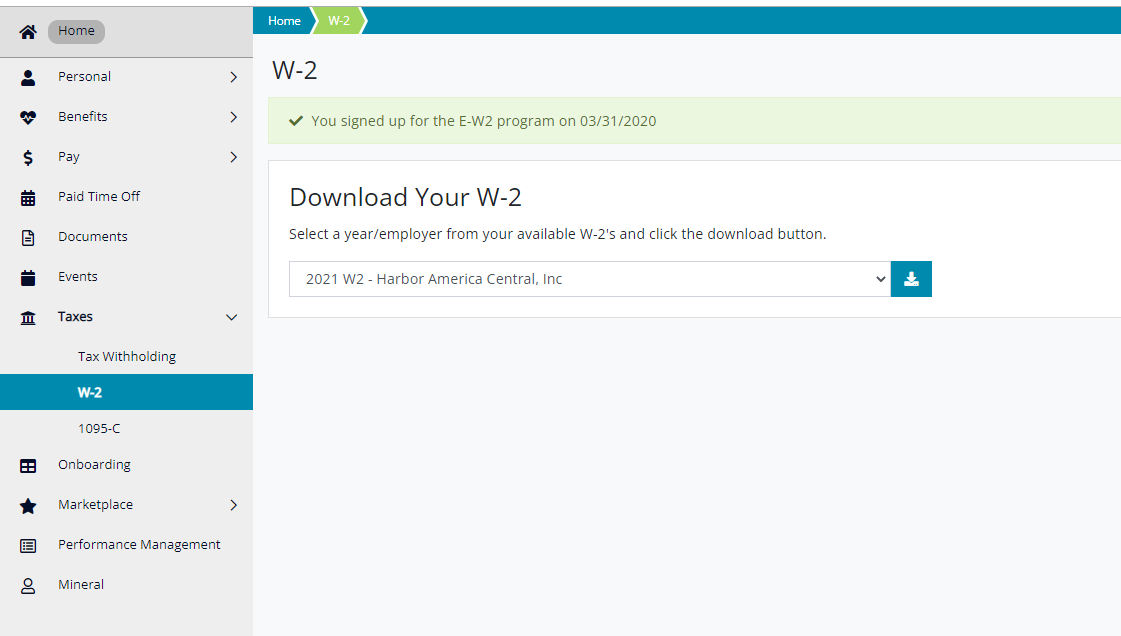 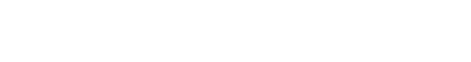 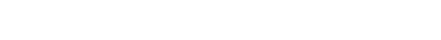 